福山大学の学生，教職員はOffice 365 を使うことができますOffice 365 とは　文書作成（ワード），表計算（エクセル），プレゼン（パワーポイント），データベース（アクセス）やメールシステムなど，マイクロソフトOffice 365の種々のオンラインサービスが，ウェブブラウザを使って利用できます．Office アプリケーションを各自でインストールすることもできます．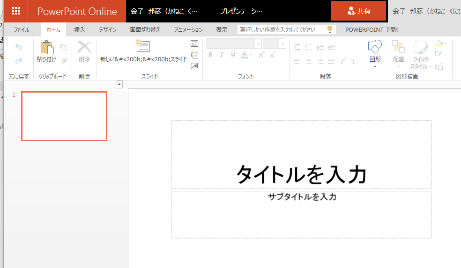 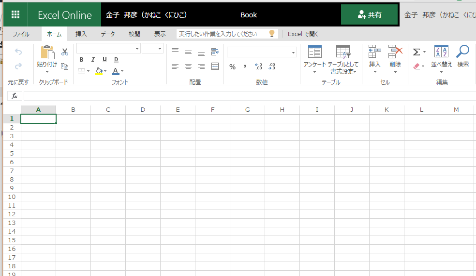 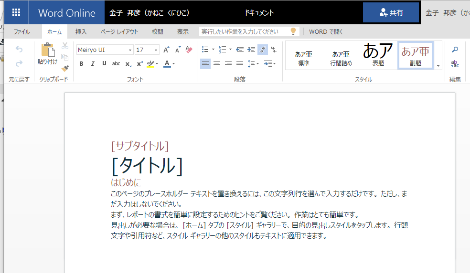 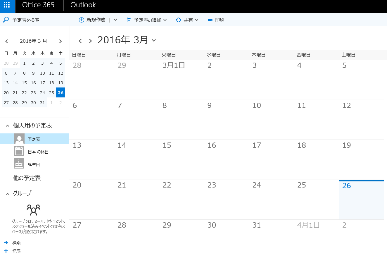 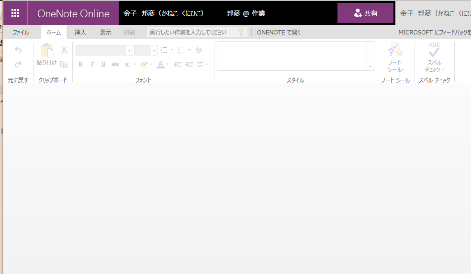 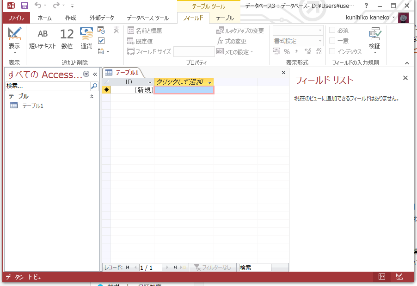 Office 365 オンラインサービスを使うには　インターネット接続されたパソコン類を使います　Webブラウザで 「https://portal.office.com」を開く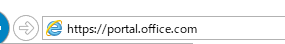 　「《全学共通ID》@fukuyama-u.ac.jp」を入れて，「次へ」をクリック．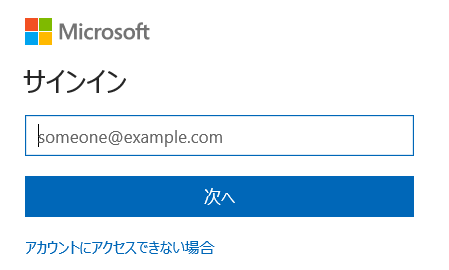  「《全学共通パスワード》」を入れて，「サインイン」をクリック．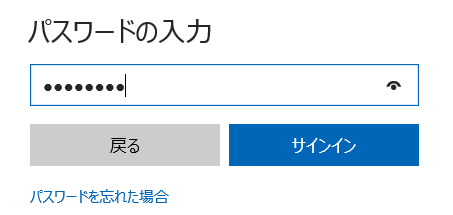 ICTサービス窓口　場所　　　　７号館２階（正面の階段を昇って，すぐ目の前にあります）　開設時間　　平日10:00～13:00，15:00～17:00（大学指定の休日を除く）　電話　　　　４３２５　電子メール　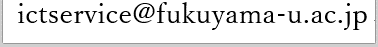 